Посмотреть. Запомнить!!!https://www.youtube.com/watch?v=KoVDiDOoPPo  ( «гимнастический мост» )Посмотреть. Запомнить!!!https://www.youtube.com/watch?v=oATJS3aVb4M   («стойка на лопатках» )               https://www.youtube.com/watch?v=vSHWov_rlYoВыполнить подъем туловища из положения лежа на спине за 1 минуту (количество раз). Записать в тетрадь или блокнотик.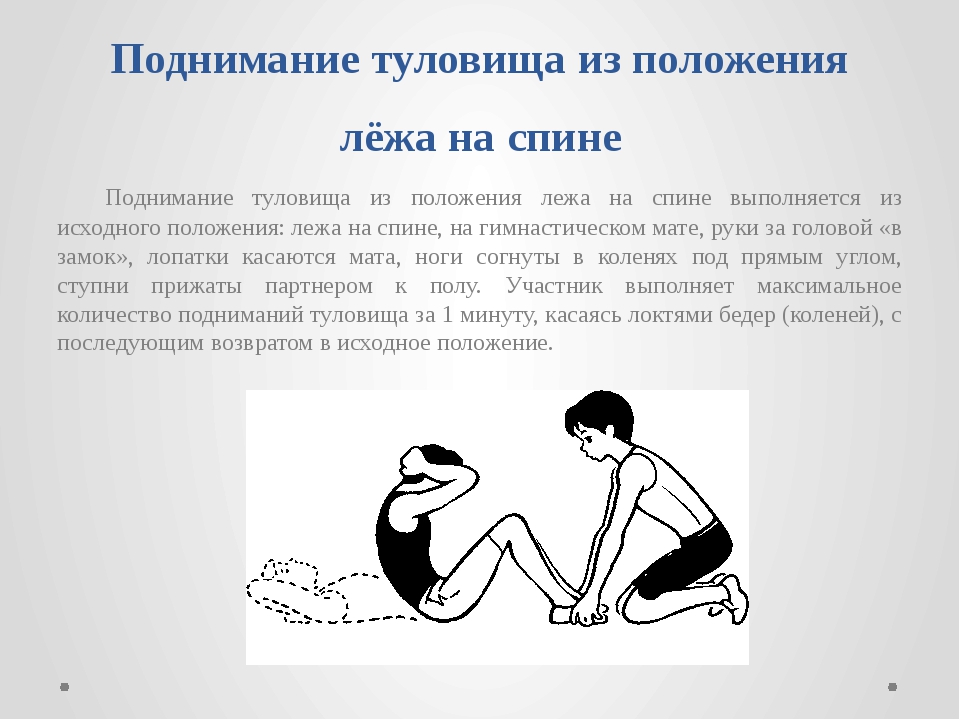 